Publicado en Ciudad de Mexico el 11/03/2021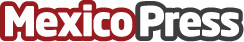 SERFIMEX Capital lanza programa de reactivación a través del arrendamientoLas Sofomes cuentan con una cartera aproximada de 1.1 billones de pesos: ASOFOM. Arrendamiento de bienes muebles especializados, deducible de impuestosDatos de contacto:Jaquelin Bárcenas5554551853Nota de prensa publicada en: https://www.mexicopress.com.mx/serfimex-capital-lanza-programa-de Categorías: Franquicias Inmobiliaria Finanzas Emprendedores Logística http://www.mexicopress.com.mx